                                                          Parish Priest: Fr Behruz Rafat    Telephone 01580 762785 Mobile: 07903 986646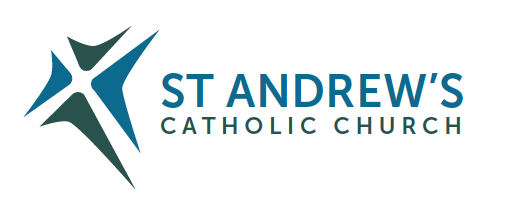 Address: The Presbytery, 47 Ashford Road, Tenterden, Kent TN30 6LL. Parish E-mail behruzrafat@rcaos.org.uk               Parish Website: www.standrewstenterden.orgDeacon: Rev. Jolyon Vickers       Telephone: 01580 766449            Email:  jolyonvickers@rcaos.org.uk                                              Hire of Parish Hall:  Lesley McCarthy 07791 949652       E-mail: bookings.standrews@talktalk.netNewsletter Editor:  Patricia Sargent   01233 850963       E-mail: sargentpat51@gmail.comNewsletter for the week commencing 25th April – 1st May 2021Fourth Sunday of Easter (B)Entrance antiphon:  The merciful love of the Lord fills the earth; by the word of the Lord the heavens were made, alleluia.First Reading: Acts of the Apostles 4: 8-12Psalm 117 Response: The stone which the builders rejected has become the corner stone.Second Reading:  First letter of St John 3: 1-2Acclamation:  Alleluia, alleluia!  I am the good shepherd, says the Lord; I know my own sheep and my own know me.  Alleluia!Gospel:  John 10: 11-18Communion antiphon: The Good Shepherd has risen, who laid down his life for his sheep and willingly died for his flock, alleluia.Father Behr writes:On Saturday May 1 we keep the feast of St Joseph the Worker. This feast day has a fascinating history and is linked to various movements for workers’ rights, in the wake of the upheaval caused by the Industrial Revolution of the late 18 and 19 Century.  Pope Pius XII established the feast in 1955. We ask St Joseph to pray for all those facing unemployment and all those having difficulties at work. We also ask St Joseph to help young people to find a truly meaningful vocation. 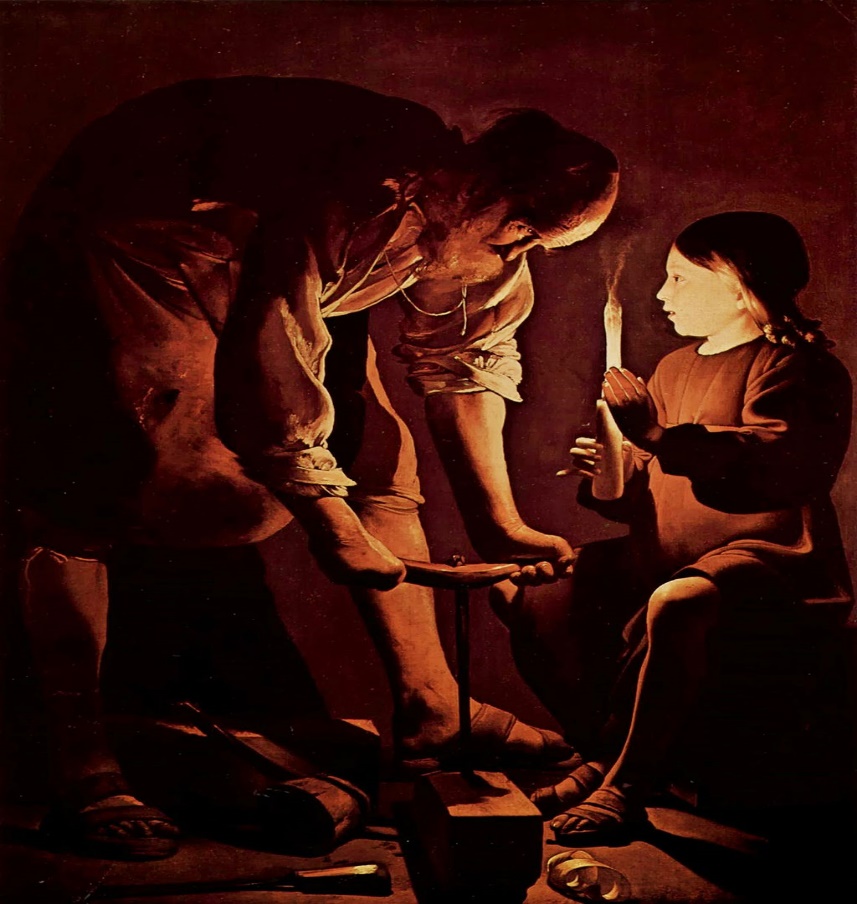 Joseph the Carpenter, by Georges de La Tour, c. 1645
Best wishes Father Behruz Rafat  Your Prayers are asked for:Those recently deceased: Those ill or infirm: David Green, Charlotte Elliot (daughter of Maureen Davidson), Jennifer Jorden, Joe Adams, Ellie Lawrence, Anne Bryant, Patricia Hook, Elena Peck (senior), Marjorie Dumbleton, Josie Payne, Pat Holland and all those self-isolating or suffering from COVID-19.Those whose anniversaries of death occur at this time:  Florence Primarolo, Karen Vidler, Gwen Terrett, Catherine Town, Patricia Walden, Catherine Dowding, Ellen Shanahan, Alfonsa Macapinlac Moodie, Bertha Parsons, John Parrock, Mary Hodges, Inez Wood and Alonzo Nugent.This Sunday is World Day of Prayer for Vocations to the Priesthood and Religious Life.There is a second collection this weekend for Ecclesiastical Education.Another reminder…Would those people who took Christmas cards on a pay-later basis please be ready to finally pay for them!These are the outstanding amounts: Rachel Heinrichsmeier £7.00; Anne Taylor £10.50; Sheila Davis £3.50; Nuala will be at 6 pm Mass on Saturdays from now on and will wait in the porch after Mass for a while.  Thank you!If you are the parent or guardian of a child who is seven years old or more who has not made their first Holy Communion and you would like them to do so, would you please let Fr Behr know.  We are hoping to start the preparation for the sacraments of Reconciliation and Holy Communion as soon as possible.This week’s services (25th April – 1st May 2021), Feasts and Mass intentions during the week.This week’s services (25th April – 1st May 2021), Feasts and Mass intentions during the week.This week’s services (25th April – 1st May 2021), Feasts and Mass intentions during the week.This week’s services (25th April – 1st May 2021), Feasts and Mass intentions during the week.Saturday 24th April 10 am Mass6 pm Vigil MassSt Adalbert, Bishop and MartyrThursday 29th April10 am MassSt Catherine of SienaMary Goulding RIPSunday 25th April10 am Mass12 Midday Traditional Latin Mass Fourth Sunday of Easter People of the parishFriday 30th April 10 am ServiceSt Pius V, PopeMonday 26th April10 am MassFeriaSaturday 1st May10 am Mass6 pm Vigil MassSt Joseph the WorkerDay of prayer for God’s blessing on human work.The Holy Father Pope FrancisFr John O’Callaghan RIPTuesday 27th April10 am MassFeriaGarret & Debra Burke RIPSunday 2nd May10 am Mass12 midday Sung Traditional Latin Mass Fifth Sunday of EasterWednesday 28th April10 am Service of the Word and Holy CommunionSt Peter Chanel, Priest & MartyrFlowers: For 2nd May – FrancesFlowers: For 2nd May – FrancesFlowers: For 2nd May – FrancesFlowers: For 2nd May – Frances